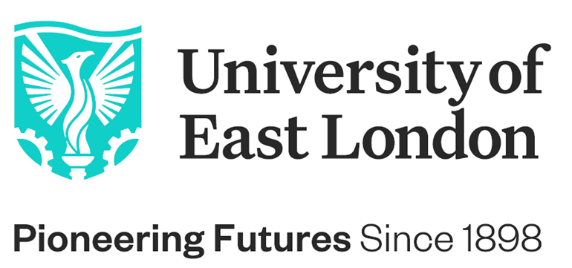 JOB DESCRIPTIONJob Title: 	Lecturer/Senior Lecturer in Sport TherapyFixed Term:  	  	      6 MonthsFTE:	1.0 with the option to job shareSchool/Service: 	Health, Sport and Bioscience	 Grade: 		Lecturer/Senior LecturerCampus: 		Stratford and DocklandsResponsible to:  	Head of Department/Dean of SchoolResponsible for: 	Teaching, managing and developing undergraduate and post graduate modules as required, research/knowledge exchange, Liaison with:      	Head of Dept, School Business Manager, School/UEL staff, students, external partnersNever Not Moving ForwardBuild your career, follow your passion, be inspired by our environment of success. #BeTheChangeThe University of East London is one of the most diverse and vibrant universities in the global capital. Our pioneering and forward-thinking vision is making a positive and significant impact to the communities we serve, inspiring both our staff and students to reach their full potential.  Born in 1898 to serve the skills needs of the 2nd industrial revolution, the University of East London has commenced Year 4 of its transformational 10-year Vision 2028 strategic plan led by our Vice-Chancellor & President, Professor Amanda Broderick, to advance Industry 4.0 careers-1st education. We have a clear route-map to provide a springboard for the jobs and opportunities of the future; drive diversity in the 4.0 talent pipeline - working in partnership to promote talent wherever it is found; and to create an inclusive and sustainable, green future. We are looking for forward-thinking, innovative, curious, high-energy, self-aware people who are passionate about making a positive difference and who will thrive in an inclusive and diverse University community who are never not moving forwards.  As one of the most socially inclusive and international Universities and comprising one of the most diverse staff populations in the UK (50% of our professoriate identify from black or minority ethnic backgrounds), we are hugely proud of our track record in reducing inequalities (ranked 1st in the UK & 2nd globally, Times Higher Education Global Impact Rankings, 2020) and our commitment to equality, diversity and inclusion is at the heart of Vision 2028.  We are building an environment of success where colleagues are supported to achieve, and our community can flourish and thrive. We are an accredited Investors in People Award Institution and have achieved the Investors in People Health and Wellbeing Award. With Athena Swan Awards and being one of a small number of Universities to have achieved the Race Equality Charter Award, we continue on our journey to address and reduce barriers to opportunity. So, if you are looking to build your career in a dynamic, inclusive and performance-focused team and are inspired by our environment and drive for success, we want you to apply to join the University of East London. We are looking for inspirational individuals who have a passion to make a positive difference to people and planet, creating a more sustainable future for everyone.THE DEPARTMENT:This is an incredibly appealing time to be joining the Department for Applied Sport and Exercise Sciences, as we grow and capitalise on opportunities across the expanding sport, exercise and wellbeing sectors. The Department sits within the school of Health, Sport and Biosciences which again allows cutting edge and creative innovation in curriculum, research and knowledge exchange working across departments to foster collaboration. The Department boasts purpose built, state of the art laboratories and facilities including clinics, sports therapy suites, physiology, biomechanics and strength and conditioning laboratories as well as world class sports halls.  All facilities allow for staff innovation, creativity and passion to be harnessed and expressed through their research, teaching and engagement with world leading industry partnerships.  Our diverse and exciting student body consists of approximately 700 students across industry leading undergraduate and postgraduate degrees. The Department thrives on the diverse nature of its student and staff population allowing unique and inspirational opportunities to develop yourself as a member of staff as well as the students you are working with.JOB PURPOSE:To provide an effective and inclusive learning experience for sport therapy and sport and exercise students on a range of UG and post graduate sports related courses;To contribute to the growth, development and leadership ofSport modules and courses;To contribute to the School’s teaching, research and administrative activities;To supervise research students and undertake administrative activities as requested by the Head of Department;To contribute to the wider development of the School and the University, collaborating across Departments and Schools.To oversee the award winning SMILEs mentor projectThe following duties and responsibilities are intended to give a broad indication of the variety of tasks that Lecturer/Senior Lecturer in the University may be asked to undertake and are expressed in sufficient detail to distinguish the grade of the post. It should be noted that a job description is not an exhaustive list of activities, and employees may be asked to carry out other duties commensurate with the grade of the post. The job description may also be amended to take account of changed circumstances and employees will be consulted when this is necessary.MAIN DUTIES AND RESPONSIBILITIES: Teaching and Learning (TEF):Contribute to the design development and delivery of modules related to Sport Therapy within the School of Health, Sport and Bioscience;Develop exciting, innovative and high-quality inclusive teaching and learning materials to support the delivery of sport and exercise modules/courses, especially in relation to Sports Therapy both face to face and on-line;Consistently and proactively deliver innovative and inclusive teaching, learning and assessment strategies that enhance the student learning experience on the Sport Therapy programme;Support our diverse student body through various means, acting as Academic Advisor, monitoring their progression and achievement and through supporting learning gain;Support engagement with partner organisations and other stakeholders, and support learners and placement facilitators/mentors in practice;Lead, support and contribute to applied research, professional practice and other scholarly activity in the field of Sports Therapy as part of the school’s academic development programme;Take responsibility for ensuring personal academic and professional development within the field of Sports Therapy and educational practice is maintained;Be involved in the recruitment, marketing and selection process of students and staff commensurate with the grade of Lecturer/Senior Lecturer. Research (REF/KEF):Develop, sustain and implement a personal scholarship/research plan in consultation with the Head of Department;Supervise research students;Lead and develop research proposals, individually or as a part of a group of academics contributing to the University’s research programme and REF;Publish research/scholarly outputs that contribute to the research & enterprise agenda of the department and school;Contribute to knowledge transfer and dissemination of research findings and advance the academic debate in the area of expertise;Engage in continuing personal and professional development, gaining or maintaining relevant professional qualifications and accreditations. Other:Contribute to university activities, particularly those intended to enhance the student experience and improving the attainment gap between BAME and white students;Participate/Contribute and actively engage in university activities, including Open Days, school/college meetings, committees and assessment boards;Create opportunities to develop and enhance external partnerships and organisations that promote the university;Contribute to the planning and implementation of the organisational strategy at school and subject level;To work within the university’s equal opportunities policies and procedure and actively promote equity, diversity and inclusion;To undertake such duties as may be assigned by the Head of Department;Actively contribute to the advancement of the Sports Therapy programme by establishing opportunities for industry specific developments.PERSON SPECIFICATIONEDUCATION, QUALIFICATIONS AND ACHIEVEMENTS: Essential criteria; Degree in a Sports Therapy relevant area (A/C) Membership of professional body appropriate to Sports Therapy (A/C) Desirable criteria; Certificate in Teaching and Learning in Higher Education and/or Fellow/Senior Fellow status with the HEA and/or equivalent demonstrable experience/qualification or willing to obtain on arrival (A/C/I)A PG qualification in a Sports Therapy relevant area (A/C) PhD in a relevant area (A/C) Mentoring qualifications or willingness to obtain on appointment (I)KNOWLEDGE AND EXPERIENCE: Essential criteria; Excellent knowledge and working relationship with the Society for Sports Therapists (A/I)Good theoretical knowledge base in the Sports Therapy curriculum area (A/I) Experience of teaching undergraduate students in the UK (A) Desirable criteria; Experience of teaching and supervising post graduate students (I)SKILLS AND ABILITIES: Essential criteria; Excellent IT, communication and presentation skills (A/P/I) Ability to take the initiative, work with others, monitor own work programme and proactively meet deadlines) (A/I) Ability to work collaboratively with students and staff to improve the experience of all (I) Ability to develop good professional relationships with colleagues, employers, other outside agencies, alongside a flexible approach to working hours (i.e. evening and weekend work as needed, sometimes at short notice) (A/I) Understanding of, and commitment to, improving student experience and effective learning (I) OTHER ESSENTIAL CRITERIA: Commitment to, and understanding of, equal opportunities issues within a diverse and multicultural environment (A/I) Criteria tested by Key: A = Application form, C = Certification, I = Interview P = Presentation R = Research papers T = Test